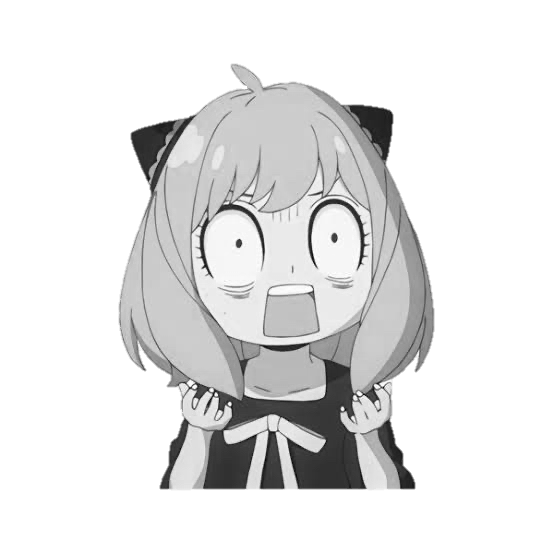 数字文字数字文字数字文字数字文字12345678910zgtncfpbey11121314151617181920abhqdrkuwi